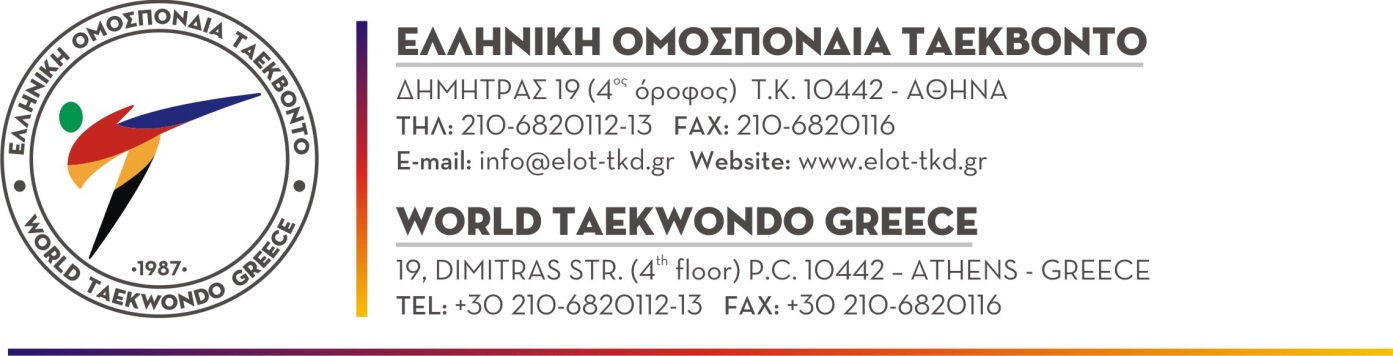 Αθήνα, 20.4.2022ΠροςΤΑ ΣΩΜΑΤΕΙΑ ΤΑΕΚΒΟΝΤΟ 			 	                  ΜΕΛΗ ΤΗΣ Ε.Λ.Ο.Τ.	     	                    		 	                 Η Ελληνική Ομοσπονδία Ταεκβοντό προκηρύσσει:Σεμινάριο Ενημέρωσης - εξετάσεις και αναβάθμιση πτυχίων Eν Ενεργεία Διαιτητών, σωματείων που δραστηριοποιούνται στα γεωγραφικά όρια της Ένωσης Ταεκβοντό Νοτίου Ελλάδος στις 30 Απριλίου & 01 Μαΐου 2022.Σεμινάριο Ενημέρωσης - εξετάσεις και αναβάθμιση πτυχίων Eν Ενεργεία Διαιτητών σωματείων που δραστηριοποιούνται στα γεωγραφικά όρια της Ένωσης Ταεκβοντό Βορείου Ελλάδος στις 28 & 29 Μαΐου 2022.Για σωματεία – μέλη της ΕΛ.Ο.Τ., που δραστηριοποιούνται στα γεωγραφικά όρια της Ένωσης Ταεκβοντό Νοτίου ΕλλάδοςΣΑΒΒΑΤΟ 30 ΑΠΡΙΛΙΟΥ 2022 : Θα πραγματοποιηθεί ενημέρωση και εφαρμογή νέων κανονισμών διαιτησίας W.T., ανάλυση Ηλεκτρονικού Συστήματος Βαθμολόγησης GEN 2 (PSS), κινησιολογία.ΚΥΡΙΑΚΗ 01 MAΪOY 2022 : Θα πραγματοποιηθεί ενημέρωση και εφαρμογή νέων κανονισμών διαιτησίας W.T., ανάλυση Ηλεκτρονικού Συστήματος Βαθμολόγησης GEN 2 (PSS), κινησιολογία, εξετάσεις εν ενεργεία διαιτητών.Το σεμινάριο θα πραγματοποιηθεί στην Αθήνα. Τον ακριβή τόπο θα πληροφορηθείτε με νεότερη ανακοίνωσή μας. Οι ώρες διεξαγωγής του σεμιναρίου θα είναι οι εξής: Το Σάββατο 30 Απριλίου 2022 από τις 09:00 π.μ. (αυστηρά) έως 14:00 μ.μ. Τη Κυριακή 01 Μαΐου 2022 από τις 09:00 π.μ. (αυστηρά) έως 13:00 μ.μ.Ώρα προσέλευσης και εγγραφή των συμμετεχόντων στο σεμινάριο ορίζεται στις 08:45 π.μ. το Σάββατο 30 Απριλίου 2022.Για σωματεία – μέλη της ΕΛ.Ο.Τ., που δραστηριοποιούνται στα γεωγραφικά όρια της Ένωσης Ταεκβοντό Βορείου ΕλλάδοςΣΑΒΒΑΤΟ 28 ΜΑΪΟΥ 2022 : Θα πραγματοποιηθεί ενημέρωση και εφαρμογή νέων κανονισμών διαιτησίας W.T., ανάλυση Ηλεκτρονικού Συστήματος Βαθμολόγησης GEN 2 (PSS), κινησιολογία.ΚΥΡΙΑΚΗ 29 MAΪOY 2022 : Θα πραγματοποιηθεί ενημέρωση και εφαρμογή νέων κανονισμών διαιτησίας W.T., ανάλυση Ηλεκτρονικού Συστήματος Βαθμολόγησης GEN 2 (PSS), κινησιολογία, εξετάσεις εν ενεργεία διαιτητών.Το σεμινάριο θα πραγματοποιηθεί στη Θεσσαλονίκη. Τον ακριβή τόπο θα πληροφορηθείτε με νεότερη ανακοίνωσή μας. Οι ώρες διεξαγωγής του σεμιναρίου θα είναι οι εξής: Το Σάββατο 28 Μαΐου 2022 από τις 09:00 π.μ. (αυστηρά) έως 14:00 μ.μ. Τη Κυριακή 29 Μαΐου 2022 από τις 09:00 π.μ. (αυστηρά) έως 13:00 μ.μ.Ώρα προσέλευσης και εγγραφή των συμμετεχόντων στο σεμινάριο ορίζεται στις 08:45 π.μ. το Σάββατο 28 Μαΐου 2022.ΔΙΚΑΙΩΜΑ ΣΥΜΜΕΤΟΧΗΣ :  Δικαίωμα συμμετοχής έχουν όλοι οι Εν Ενεργεία διαιτητές της Ελληνικής Ομοσπονδίας Ταεκβοντό, των οποίων η παρουσία κρίνεται απαραίτητη προκειμένου να μπορέσουν να διαιτητεύσουν κατά την αγωνιστική περίοδο έτους 2022.Προκειμένου να περιοριστεί στο μέτρο του δυνατού η διασπορά του ιού στα σεμινάρια της ΕΛ.Ο.Τ., καθορίζεται η υποχρεωτική πραγματοποίηση των προληπτικών ελέγχων ως εξής : μοριακός (RT-PCR) έως 72 ώρες πριν ή με άμεσο τεστ αντιγόνου (Rapid Antigen Test, RAT) έως 48 ώρες πριν την έναρξη των σεμιναρίων και αφορά όλους όσους θα παρευρίσκονται μέσα στην εγκατάσταση.Από τους προληπτικούς ελέγχους Testing ΔΕΝ εξαιρούνται οι πλήρως εμβολιασμένοι και όσοι διαθέτουν πιστοποιητικό νόσησης σε ισχύ.Εξυπακούεται ότι για τη συμμετοχή απαιτείται αρνητικό αποτέλεσμα στο τεστ.  Κατά την είσοδο στην εγκατάσταση, θα υπάρχει πιστή τήρηση του καταλόγου Εισερχόμενων – Εξερχομένων.(https://gga.gov.gr/images/Κατάλογος_Εισερχ-Εξερχ_στην_αθλητική_εγκατάσταση_v9.pdf)ΕΝΔΥΣΗ:Όλοι οι συμμετέχοντες θα πρέπει ΥΠΟΧΡΕΩΤΙΚΑ να φορούν φόρμα ΤΑΕΚΒΟΝΤΟ (DOBOK), αθλητικά παπούτσια και να έχουν μαζί τους μπλοκ σημειώσεων & στυλό.ΕΚ ΤΗΣ ΕΛ.Ο.Τ.ΠΡΟΚΗΡΥΞΗ